Приложение 2Заявка на участие в курсе повышения квалификации«Организация закупок товаров, работ, услуг отдельными видами юридических лиц» (223-ФЗ)Срок обучения: 27-28.05.2024 г.Заявка на обучение принимается на электронную почту seminar@emc-fas.ruСлужба поддержки: 8 (843) 598-37-00 emc-fas.ru               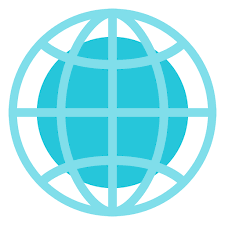 №Ф.И.О. слушателя (полностью)Место работы, должностьКонтактные данные: e-mail,телефон с указанием кода1.2.